Numeracy is about being able to understand and use numbers in a range of situations, for example when solving problems or making decisions in situations involving numbers.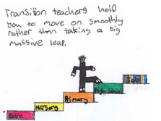 Website/resourcelevelNotes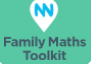 https://www.familymathstoolkit.org.uk/5-years-old-and-under/around-the-house EarlyThis site encourages parents to see maths in everyday activities.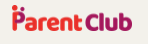 https://www.parentclub.scot/topics/play-learn/counting-maths?age=4 All stagesLots of fun counting games to play during your day.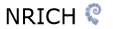  https://nrich.maths.org/14005    EarlyTo help understand and support children’s mathematical journey.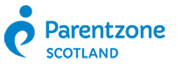 https://education.gov.scot/parentzone/learning-at-home/supporting-numeracy/introduction-to-supporting-numerac AllLots of support and ideas, to make children notice maths in everyday life.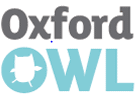 https://www.oxfordowl.co.uk/for-home/advice-for-parents/maths-at-home/early-maths-skills/      AllThere are loads of fun and easy things you can try to help your child to explore numbers, giving them a great start to developing early maths skills.